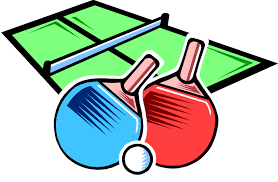 TENIS STOŁOWY DRUŻYNOWOMistrzostwa powiatu kluczborskiego w ramach LICEALIADY 2023/2024Kluczbork 14. 03. 2023r. DZIEWCZĘTAWyniki: I miejsce ZSO (I) w KluczborkuII miejsce  ZS nr 1 (I) w KluczborkuIII miejsce ZS nr 1 (2) w KluczborkuIV miejsce ZSCKR Bogdańczowice (I)V miejsca ZSL-T (I)KluczborkVI miejsce ZSL-T (II)KluczborkVII miejsce LO STO (II) KluczborkVIII miejsce ZSCKR Bogdańczowice (II)IX miejsce LO STO (I) Kluczbork